Publicado en Ciudad de México el 31/01/2020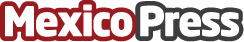 Innovación 2020, el futuro del crecimiento empresarial por expertos -DFK2020 marcará la innovación en tendencias financieras, administrativas y económicas en las empresas. Las pequeñas empresas que surgieron en 2019 marcan para tener un despunte considerable en 2020Datos de contacto:Alejandra PérezMejor gestión más negocio 5519594802Nota de prensa publicada en: https://www.mexicopress.com.mx/innovacion-2020-el-futuro-del-crecimiento_1 Categorías: Finanzas Emprendedores Recursos humanos http://www.mexicopress.com.mx